http://www.forum.hr/showthread.php?t=312187&page=3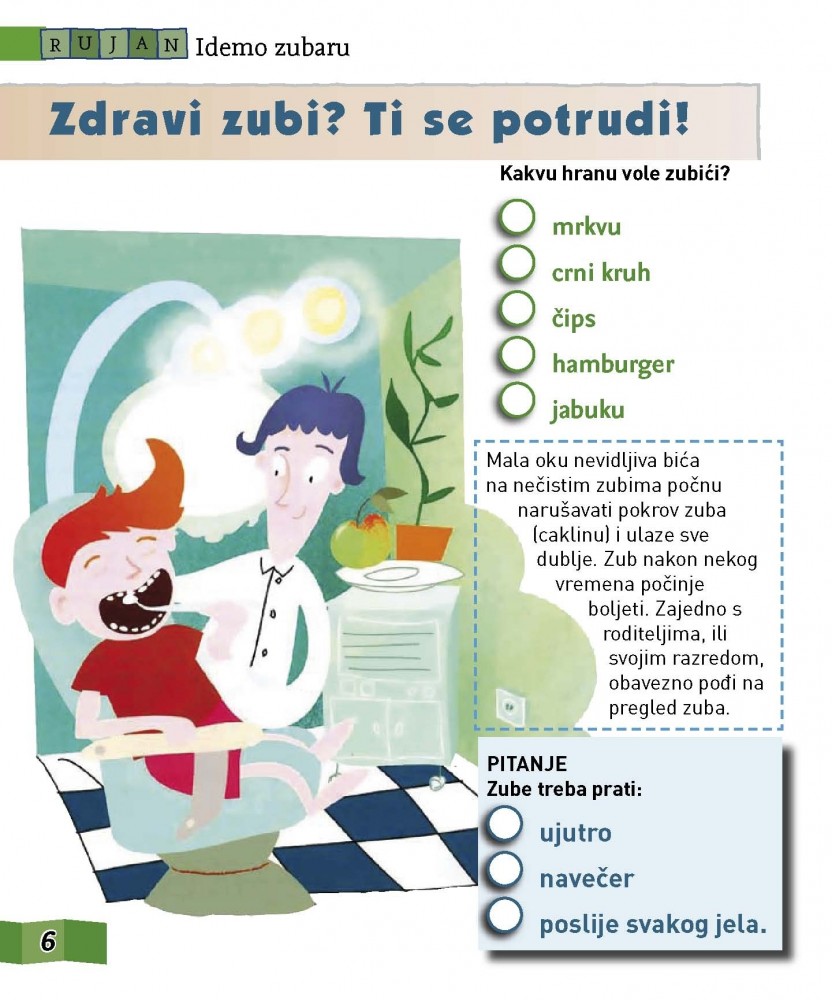 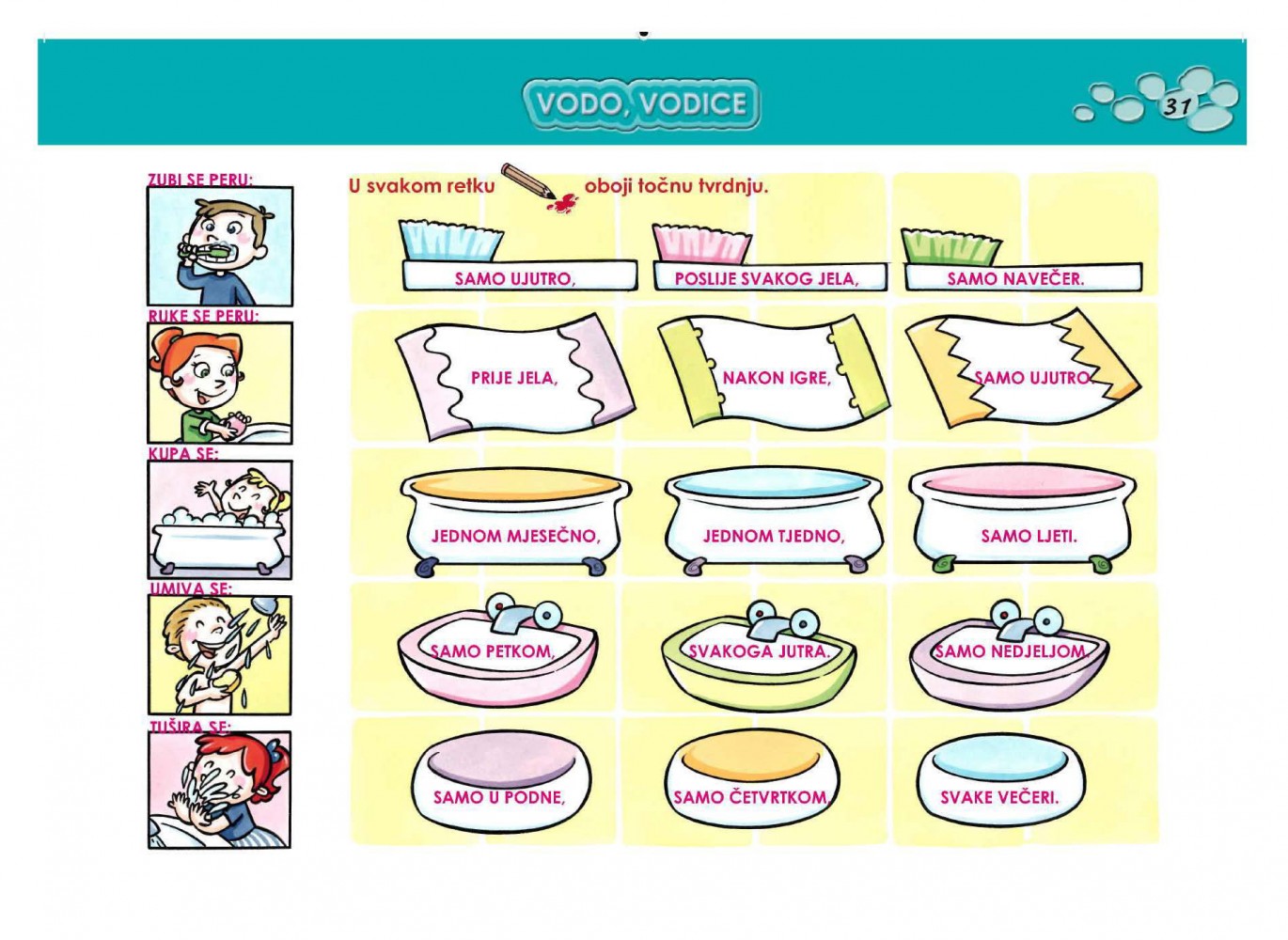 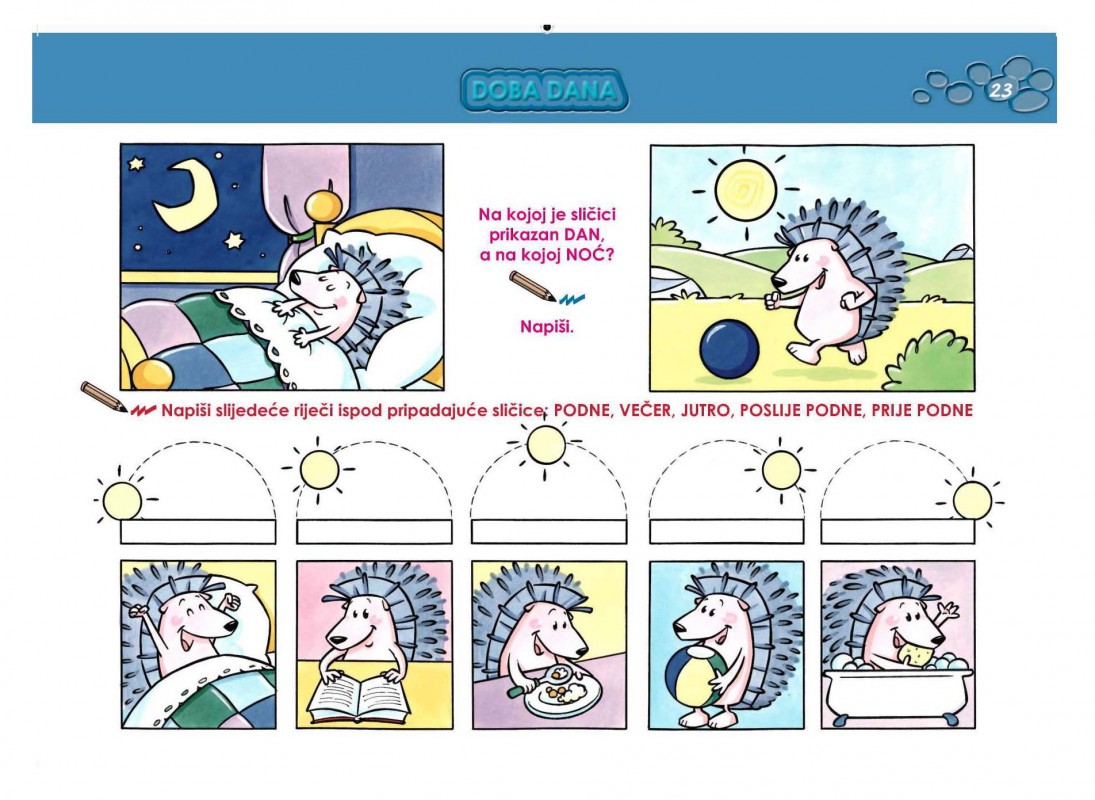 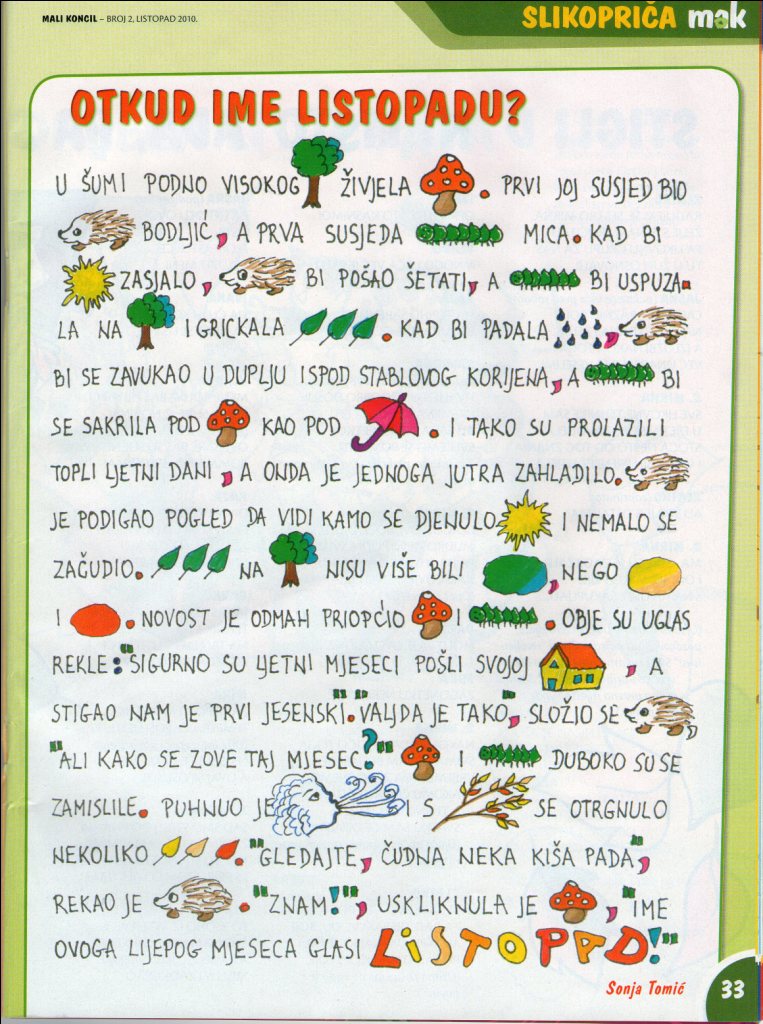 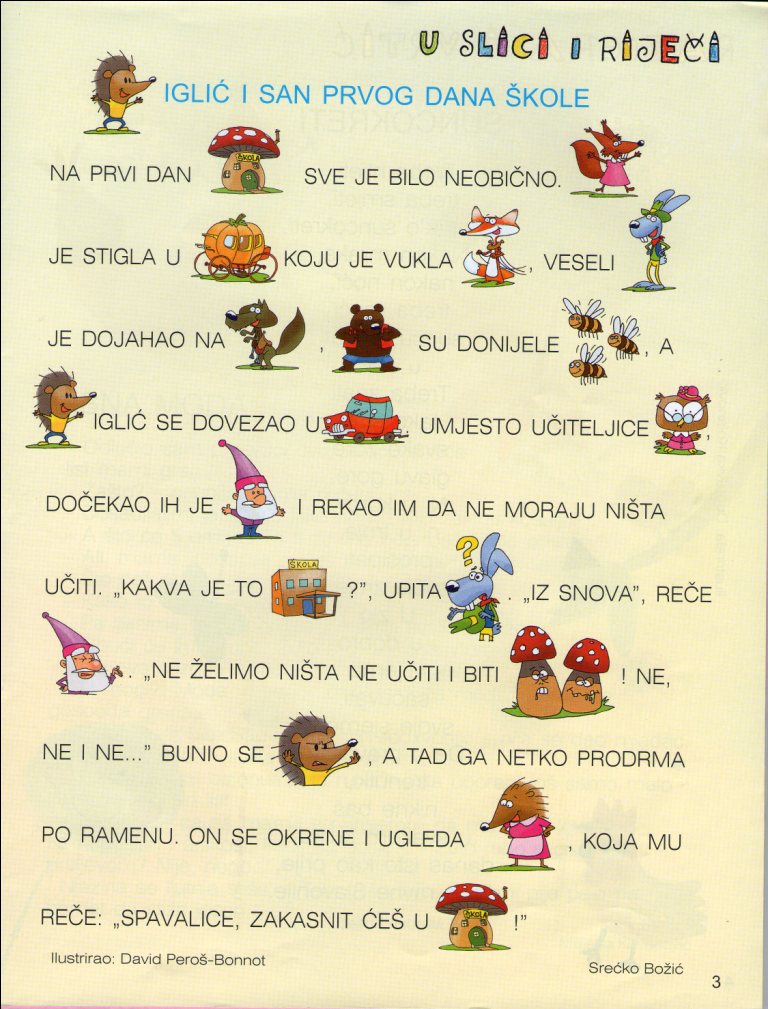 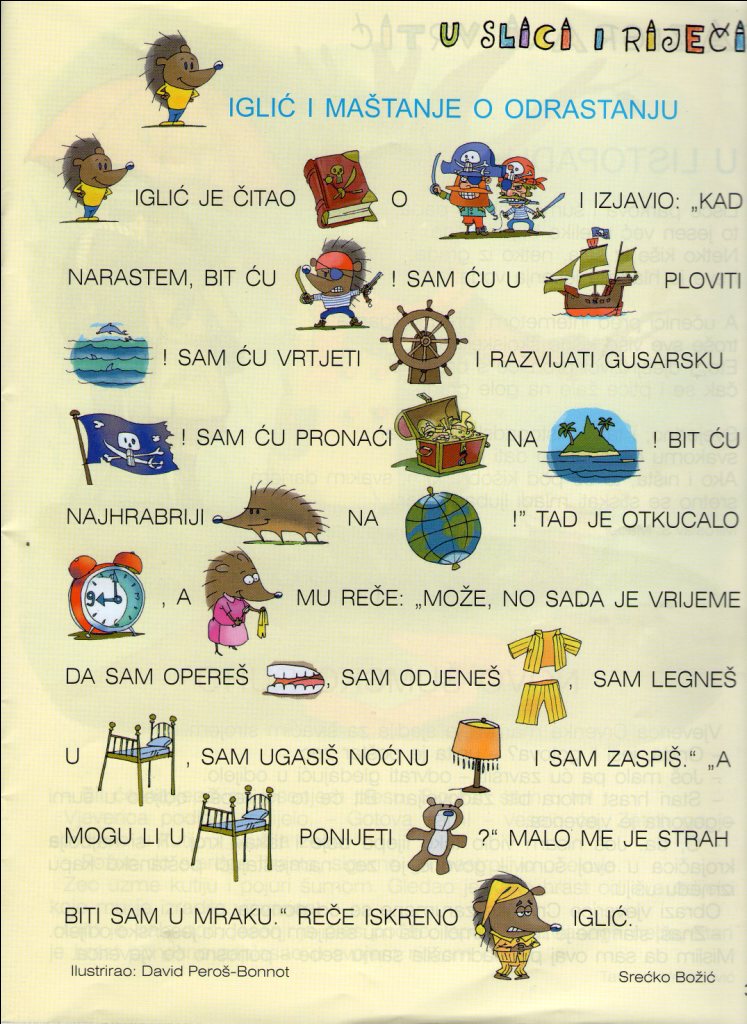 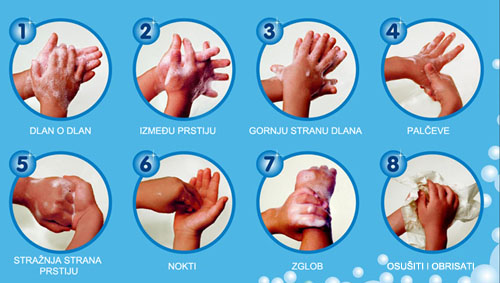 